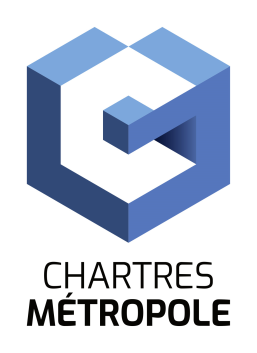 Direction des Ressources HumainesService Emploi et FormationChartres, le 29 avril 2021Des postes de Chauffeur(se)-Ripeur(se) (H/F)A temps complet(CDD)sont à pourvoir à la Régie de collecte des déchetsAu sein de la Direction Déchets(Catégorie C- Contractuel)La régie de collecte des déchets de Chartres métropole assure principalement le ramassage en porte-à-porte des ordures ménagères et des déchets recyclables sur 62 communes du territoire, soit auprès de 136 000 habitants.Placé(e) sous l’autorité du chef de poste, le/la chauffeur(se)-ripeur(se) exerce soit en qualité de conducteur de bennes à ordures ménagères, soit en qualité d’équipier(ière) de collecte, selon les nécessités de service. MISSIONS :Conducteur(trice) de benne à ordures ménagères :Contrôler le véhicule et les documents au démarrage de la tournée,Exécuter le circuit de collecte défini par la hiérarchie dans le respect du code de la route,Transporter les équipiers de collecte dans le respect des conditions de sécurité des personnels et usagers,Respecter le poids de chargement des véhicules, Décharger le contenu de son véhicule à la fin de sa tournée au centre de transfert ou à l’usine d’incinération, selon le produit collecté, dans le respect des plans de sécurité des installations, Assurer le nettoyage et le remisage du matériel roulant, Faire remonter les informations et les problèmes sur la collecte et l'état mécanique des véhicules,Etre un acteur de la réduction des coûts de fonctionnement du service en agissant par la conduite sur la consommation carburant et sur les pièces d'usure des véhicules (ex : pneus et freinage). Ripeur(se) :Contrôler l’état du véhicule au démarrage de la tournée (le bon fonctionnement des arrêts d’urgence, des marchepieds et des poignées de maintien…),Vérifier le contenu des bacs ou des sacs et s’assurer de sa conformité avant ramassage et conformément aux consignes de tri de Chartres Métropole,Collecter les déchets présentés en bacs ou en sacs (utiliser le lève-conteneur pour le vidage des bacs),Respecter les usagers et limiter les nuisances,Nettoyer la chaussée en cas de déversement,Transmettre à la hiérarchie les informations sur l’état du parc de bacs et sur les divers incidents survenus au cours de la collecte,Assister le conducteur dans ses manœuvres,Respecter les conditions d’hygiène et de sécurité liées à la manipulation des déchets,Appliquer le règlement du service, Transmettre les informations aux usagers,Participer au nettoyage des véhicules de collecte.COMPÉTENCES REQUISES Savoir : Connaître les règles d’hygiène et de sécurité,Connaissances techniques (systèmes d’aide à la conduite, mécanique, hydraulique…) appréciées.Savoir –faire :Travailler en équipe,Polyvalence recherchée entre les métiers de ripeur et de conducteur,Respecter et faire respecter les règles de sécurité au travail,Respecter le code de la route et les consignes propres au véhicule.Savoir être :Sens du service public, Capacités relationnelles (usagers, hiérarchie, équipe).CONDITIONS D’EXERCICE DU POSTE :Contraintes horaires :Poste à temps complet, 5jours/semaine, horaires décalés 5h20 – 12h20,Travail systématique le samedi à la suite d’un jour férié (rattrapage),Possibilité de travail le samedi ou le dimanche (tournées régulières).OuContraintes horaires :Poste à temps complet, 5jours/semaine, horaires décalés 13h-20h,Travail systématique le samedi à la suite d’un jour férié (rattrapage),Possibilité de travail le samedi ou le dimanche (tournées régulières).PROFIL RECHERCHÉPermis de conduire :  Permis poids lourds, être à jour des qualifications FIMO/FCO.Rémunération Traitement indiciaire + régime indemnitaire (RIFSEEP) – Groupe de fonction C2Si ce poste vous intéresse, merci de faire parvenir votre candidature (lettre de motivation et CV) à Chartres Métropole  - Direction des Ressources Humaines, Hôtel de Ville - Place des Halles, 28000 CHARTRES, ou par mail : recrutement@agglo-ville.chartres.fr au plus tard le 31 mai 2021.